График работы врачейГУЗ «ГКБ № 2 г. Тулы им. Е. Г. Лазарева»(Поликлиника, ул. Комсомольская, д.1,)УЗКИЕ СПЕЦИАЛИСТЫ№п/пФИОСпециальностьГрафик работы1Белая Людмила МихайловнаУровень: Высшее специалитет,  Год окончания: 1 981 г.;Учебное заведение: ФГБОУ ВО Первый МГМУ им. Сеченова Минздрава России, Специальность: Общая врачебная практика (семейная медицина), Номер сертификата: 0177040047866, Дата получения: 31.03.2016 г.;Учебное заведение: ФГБОУ ВО "ТУЛЬСКИЙ ГОСУДАРСТВЕННЫЙ УНИВЕРСИТЕТ", Специальность: Терапия,   Номер сертификата: 0171310311197, Дата получения: 13.06.2018 г.;Срок действия сертификата: 13.06.2023 г.Дежурный врачВрач-терапевт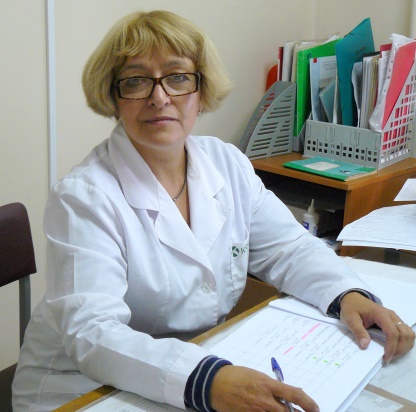 Неч. 08-00 до 14-00Чет. 14.00 до 20.002Гамзатова Марина МагомедовнаУровень: Высшееспециалитет, Год окончания: 1979 г.Учебное заведение: ФГБОУ ВО Первый МГМУ им. Сеченова Минздрава России, Специальность: Общая врачебная практика (семейная медицина),  Номер сертификата: 0177040047872, Дата получения: 01.04.2016 г.;Учебное заведение: ФГБОУ ВО "ТУЛЬСКИЙ ГОСУДАРСТВЕННЫЙ УНИВЕРСИТЕТ", Специальность: Терапия,  Номер  сертификата: 0171310311199, Дата получения: 13.06.2018 г.;Срок действия сертификата: 13.06.2023 г. Дежурный врачВрач-терапевт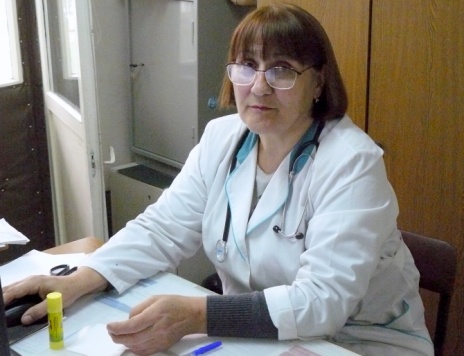 Чет. 08-00 до 14-00Неч. 14.00 до 20.003Сигитова Марианна АлександровнаУровень: Высшее специалитет,  Год окончания: 2009 г.Учебное заведение: Пензенский институт усовершенствования врачей-филиал ФГБОУ ДПО РМАНПО МЗ РФ, Специальность: Офтальмология, Номер  сертификата: 0377180732458, Дата получения: 24.02.2018 г.;Срок действия сертификата: 24.02.2023 г.Врач-окулист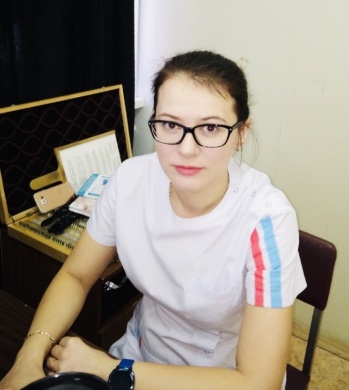 Неч. 08-00 до 14-00Чет. 14-00 до 18-004Герасимова Людмила АриевнаУровень: Высшееспециалитет,  Год окончания: 1 975Учебное заведение: ФГАОУ ВО ПЕРВЫЙ МГМУ ИМ.И.М. СЕЧЕНОВА МИНЗДРАВА РОССИИ, Специальность: Функциональная диагностика, Серия сертификата; Номер сертификата: 0177040045186, Дата получения: 12.04.2018 г.;Учебное заведение: ФГБОУ ВО "ТУЛЬСКИЙ ГОСУДАРСТВЕННЫЙ УНИВЕРСИТЕТ", Специальность: Кардиология, Серия сертификата: 017131, Номер сертификата: 0450637, Дата получения: 24.04.2020;Срок действия сертификата: 24.04.2025 г.Врач-кардиолог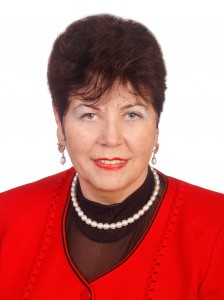 Чет с 14-00 до 20-00Неч 08-00 до 14-005Андросова Марина ВитальевнаУровень: Высшее специалитет,  Год поступления: 2 009 г., Серия диплома: 107104, Номер диплома: 0003347, Дата выдачи диплома: 30.06.2015 г., Год окончания: 2015 г.,Аккредитация: Кардиология, 26.11.2021 -26.11.2026 г.;Эндокринология,21.06.22-21.06.27 г.,Ультразвуковая диагностика, 27.07.22-27.07.27 г.Врач-кардиолог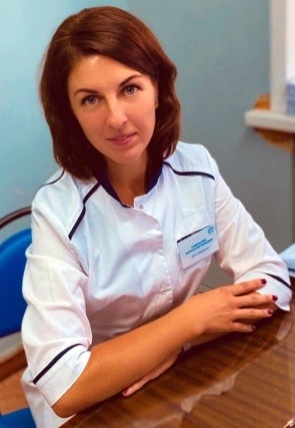 Понедельник-пятница 08-00 до 14-006Ахмедеев Тимур НаильевичВысшее образование, специалитет                             Образовательное учреждение: Федеральное государственное бюджетное образовательное учреждение высшего образования "тульский государственный университет"Серия диплома: 107104 Номер диплома: 0000160,  Дата выдачи: 30.06.2014Сертификат:Номер сертификата: 0171310450775                                   Учебное заведение:  федеральное государственное бюджетное образовательное учреждение высшего образования "тульский государственный университет";  Специальность: Неврология,         Дата сдачи сертификационного экзамена: 13.07.2020 г.                                                          Дата выдачи: 15.07.2020 г.Срок действия сертификата: 15.07.2025 г.Врач-хирургНечетн. 08-00до 14-00Четн. 14-00до 20-007Салимов Найимжон ХасанбоевичУровень: Высшееспециалитет,  Год окончания: 2 015 г.Сертификат:Учебное заведение:Тульский государственный университет, Специальность: Хирургия, Номер сертификата: б/н, Дата получения: 01.08.2021 г.;Срок действия сертификата: 01.08.2026 г.Врач-хирургНечетн.  с 16-00 до 19-008Вейсалов Азиз АхмаджановичМесто получения образования: РФ   Уровень образования: Высшее – специалитет                             Дата выдачи: 24.04.2010 г.Номер сертификата: 0171310310957                                  Учебное заведение: федеральное государственное бюджетное образовательное учреждение высшего образования 'тульский государственный университет'   Специальность: Урология                               Дата выдачи: 11.12.2018 г.Номер сертификата: 0171310310957                                  Учебное заведение: федеральное государственное бюджетное образовательное учреждение высшего образования 'тульский государственный университет'   Специальность: Урология                                                             Дата сдачи сертификационного экзамена: 03.12.2018                                            Дата выдачи: 11.12.2018 г.Срок действия сертификата: 11.12.2023 г.Врач-урологпн, ср.  с 16-00до 20-009Махмудлы Санан Азер оглыУровень: Высшееспециалитет, Год окончания: 2 016,Учебное заведение: ФГБОУ ВО Тверской ГМУ Минздрава России, Специальность: Дерматовенерология, Номер сертификата: 0169180579833, Дата получения: 31.08.2017 г.;Срок действия сертификата: 31.08.2022 г.Врач -дерматологЧет . с  08-00 до 14-00Неч . с 08-00 до 18-0010Шукюрова Амина Джаб КызыУровень: Высшееспециалитет Год окончания: 2 015 г.,Учебное заведение: ГБОУ ВПО ПЕРВЫЙ МОСКОВСКИЙ ГОСУДАРСТВЕННЫЙ УНИВЕРСИТЕН ИМЕНИ И.М. СЕЧЕНОВАОрдинатура ФГБ ОУ ВО Тулгу 2017 Специальность: эндокринологияНомер сертификата: 0171241403106  Дата получения: 05.07.2017 г.Срок действия сертификата: 05.07.2022  г.Врач-эндокринолог Декретный отпуск11Желтова Вероника АлександровнаУровень: высшее, специалитетГод окончания: 2009г.Учебное заведение: Ивановская государственная медицинская академия Федерального агентства по здравоохранению и социальному развитию.Специальность: лечебное делоПовышение квалификации: Первый Московский государственный медицинский университет им. И.Н. Сеченова МЗ РФЭндокринологияСертификат 0177040096891 05.10.2020г.Врач-эндокринологС понедельника по четвергС 09.00 до 13.3012Кузярина Екатерина ВладимировнаУровень: Высшееспециалитет Учебное заведение: «Рязанский государственный медицинский университет имени академика И.П. Павлова», Год окончания: 1997 г.Специальность:  лечебное дело.Переподготовка. ГБОУ ВПО «ПервыЙ МОСКОВСКИЙ ГОСУДАРСТВЕННЫЙ МЕДИЦИНСКИЙ УНИВЕРСИТЕТ ИМЕНИ И.М. СЕЧЕНОВА»  ,2015 г.Специальность: ультразвуковая диагностика.Номер сертификата: 0177040107270Год окончания: 2016 г. Повышение квалификации ГБОУ ВПО «МОСКОВСКИЙ ГОСУДАРСТВЕННЫЙ МЕДИЦИНСКИЙ УНИВЕРСИТЕТ ИМЕНИ И.М. СЕЧЕНОВА».Специальность: функциональная диагностикаДата получения: 14.12.2020 г. Срок действия сертификата: 14.12.2025 г.Врач ФД (РЭГ,ЭЭГ,ХМЭКГ, ХМАД)Ежедневно с 08-00 до 15-30 (кроме вторника)Вторник: УЗДГ БЦА 13Попова Татьяна ИгоревнаУровень: Высшее специалитет Учебное заведение: «1 Московский медицинский институт имени И.М. Сеченова»Год окончания: 1983 г., Специальность: лечебное делоОрдинатура: 1986 г. клиническая ревматология,Год окончания: 1986 г Высшая квалификационная категория, 2017 г.Аккредитация: «1 Московский медицинский институт имени И.М. Сеченова»,ревматология от 22.04.2019 -22.04.2023 г.Врач-ревматологЧетн. с 14.00-20.00Неч. с 8.00-14.0014Флейшман Андрей ВалерьевичУровень: высшее, специалитетУчебное заведение:ФГБОУ ВО «Тульский государственный университет» г. ТулаСпециальность по диплому: Лечебное делоУчебное заведение: ФГБОУ ВО Тульский государственный университетСпециальность: ревматология2022годВрач-ревматологЧетн. с 08.00 до 14.00Нечет. С 08.00 до 14.0015Аргунова Ксения СергеевнаУровень: Высшее специалитет Учебное заведение: ФГБОУ ВО «Тульский государственный университет»;Год окончания: 2015 г.;Специальность: лечебное дело;Ординатура ФГБ ОУ ВО «Тульский государственный университет»;Год окончания: 2017 г.;Специальность: ревматология;Аккредитация:Ультразвуковая диагностика от 17.07.21-17.07.2026 г.Врач-ревматологЕжедневно с 08-00 до 14-0016Башурова Кристина МихайловнаУровень: Высшее специалитет; Учебное заведение: ФГБОУ ВО «Тульский государственный университет»; Год окончания:2019 г.;Специальность: лечебное дело;Ординатура: ФГБОУ ВО «Тверской государственный медицинский университет»; Год окончания: 2021 г.;Специальность: эндокринология Аккредитация:Лечебное дело от 22.07.2019-22.07.2024 г., Эндокринология 30.11.21-30.11.26 г.Врач-эндокринологнечетн. с  14-00 до 20-00четн. с  8.00-14.0017Александрова Екатерина ВладимировнаУровень: Высшее специалитетУчебное заведение: Рязанский государственный медицинский университет имени академика И.П.Павлоа»; Год окончания: 1999 г.;Специальность: лечебное дело;Переподготовка: ФГБУ «Национальный медицинский исследовательский центр эндокринологии»;Год окончания: 2019 г.; Специальность: эндокринология;Номер сертификата: 0277241962026;Дата получения:20.12.2019;Срок действия сертификата:20.12.2024 г. Врач-эндокринологЧетн. с 08-00-14.00Неч. с 14.00-20.0018Михайленкова Светлана Владимировна Уровень: Высшее специалитетУчебное заведение: «Туркменский ордена дружбы народов Государственный медицинский институт»; Год окончания:1986 г. лечебное делоПереподготовка ФГБОУ ВО «Тульский государственный университет» Год окончания:2018 г.;Специальность:  профпатология ;Номер сертификата: 017118087005 Дата получения:28.12.2018 г.;Срок действия сертификата:28.12.2023 г. Врач- профпатолог Ежедневно с 08-00-18.0019Черкасова Елена ВладимировнаУровень: Высшее специалитет,  Год поступления: 2 014,  Год окончания: 2 020, Учебное заведение: ФГБОУ ВО КГМУ Минздрава России, Специальность по диплому: Лечебное дело, Квалификация: Врач-лечебникУчебное заведение:ФГБОУ ВО "ТУЛЬСКИЙ ГОСУДАРСТВЕННЫЙ УНИВЕРСИТЕТ", Специальность: Лечебное дело, Серия сертификата: 000000, Номер номер сертификата: 000006, Дата получения: 26.06.2020;Врач-неврологС 08.00 до 14.0020Хакимов Хасанжон МукимовичУровень: высшее, специалитетГод окончания:2019гУчебное заведение: Ошский государственный университетСпециальность: лечебное делоУчебное заведение: Тульский государственный университетГод окончания: 2022Ординатура по специальности: неврологияКвалификация: врач-неврологАккредитация:2022г.Врач-неврологС 14.00 до 20.0021Токарева Ольга ОлеговнаУчебное заведение: Московская медицинская академия им. И.М. Сеченова, Специальность: Ультразвуковая диагностика, Дата получения диплома: 23.06.1992Учебное заведение: ФГБУ "ИНСТИТУТ ХИРУРГИИ ИМ. А.В. ВИШНЕВСКОГО" МИНЗДРАВА РОССИИ, Специальность: Ультразвуковая диагностика, Серия сертификата: , Номер номер сертификата: 0177241354989, Дата получения: 07.12.2017;Категория: Первая, Специальность: Ультразвуковая диагностика, Дата присвоения: 18.12.2018Врач ультразвуковой диагностикиПонед.ср. пятн.- 08.00-14.20Четв.- 13.40-20.00Вт.-14.00-20.0022Проценко Светлана НиколаевнаУровень-высшееУчебное заведение- Донецкий национальный медицинский университет им. М. ГорькогоСпециальность : оториноларингологияАккредитация6 2022годВрач-оториноларингологЕжедневноС 08.00ч. до 14.00ч.23Кузнецова Мария АлександровнаУровень- высшееУчебное заведение:ФГБОУВО «Рязанский гос. Медицинский университет им. Академика И.П.Павлова»Специальность: лечебное делоАккредитация:2022гВрач-оториноларингологПн., ср., пятн.- с 08.00 до 14.00Вт. чт. – с 14.00 до 20.0024Жабин Иван ВладимировичУровень: высшееУчебное заведение ; ФГБОУВО «Тульский государственный университет»Год окончания:2021Специальность: лечебное делоАккредитация: с 2023 по 2024Специальность:эндокринологияАккредитация: с 2023 по 2028гВрач-эндокринологЧетные дни 2 сменаНечетные дни 1 смена25Сапарклычев РусланхирургЧетные дни; 2 сменаНечетные дни: 1 смена26Диахидис Димитрий АвтандиловичУровень: высшееУчебное заведение: ФГБОУ ВО «Орловский гос. Университет им. И. С.Тургенева»Врач-лечебникФГБОУ ВО «Тульский государственный университет»Специальность: врач-хирургАккредитация: с 2023 по 2028г.хирургЧетные дни 1 сменаНечетные дни 2 смена27Орлиогло Григорий ИвановичУровень: высшееУчебное заведение:Приднестровский государственный университетСпециальность: врач-травматолог- ортопедСертификат выдан 2020гВрач-травматологЧетные: 2 сменаНечетные: 1 смена28Хачатрян Артур Арменович Уровень: высшееУчебное заведение: Тульский государственный университет Специальность: лечебное делоАккредитация: с 2022 по 2027г.Врач терапевт участковый Четн. с 08-00-14.00Неч. с 14.00-20.00